Základní umělecká škola Staňkov, příspěvková organizace 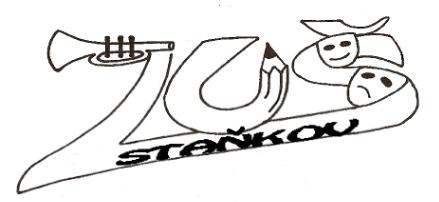 Komenského 196 	 	 	 	 	Staňkov 345 61  	 	IČ 9980217                                  tel.734493380                                                                         ______________________________________________________________VÝROČNÍ ZPRÁVA O POSKYTOVÁNÍ INFORMACÍ podle zákona č. 106/1999 Sb., o svobodném přístupu k informacím, ve znění pozdějších předpisů, za rok 2023V souladu s ustanovením §18zákona č. 106/1999, o svobodném přístupu k informacím, předkládá Základní umělecká škola Staňkov, příspěvková organizace tuto výroční zprávu za rok 2023: počet písemně podaných žádostí o informace – 0 počet vydaných rozhodnutí o odmítnutí žádosti – 0 počet podaných odvolání proti rozhodnutí – 0 opis podstatných částí každého rozsudku soudu, ve věci přezkoumání zákonnosti rozhodnutí o odmítnutí žádosti k poskytnutí informace – 0 přehled všech výdajů, vynaložení v souvislosti se soudními řízeními o právech a povinnostech podle tohoto zákona, včetně nákladů na své vlastní zaměstnance a náklady na právní zastoupení – 0 poskytnuté výhradní licence a odůvodnění nezbytnosti poskytnutí výhradní licence – 0 počet stížností podaných podle §16 a zákona, včetně důvodu jejich podání a stručný popis způsobu jejich vyřízení – 0 další informace vztahující se k uplatňování zákona – 0 	Ve Staňkově dne 15. 01. 2023	                  Mgr. Iva Zahořová, ředitelka ZUŠ Staňkov, v.r. 